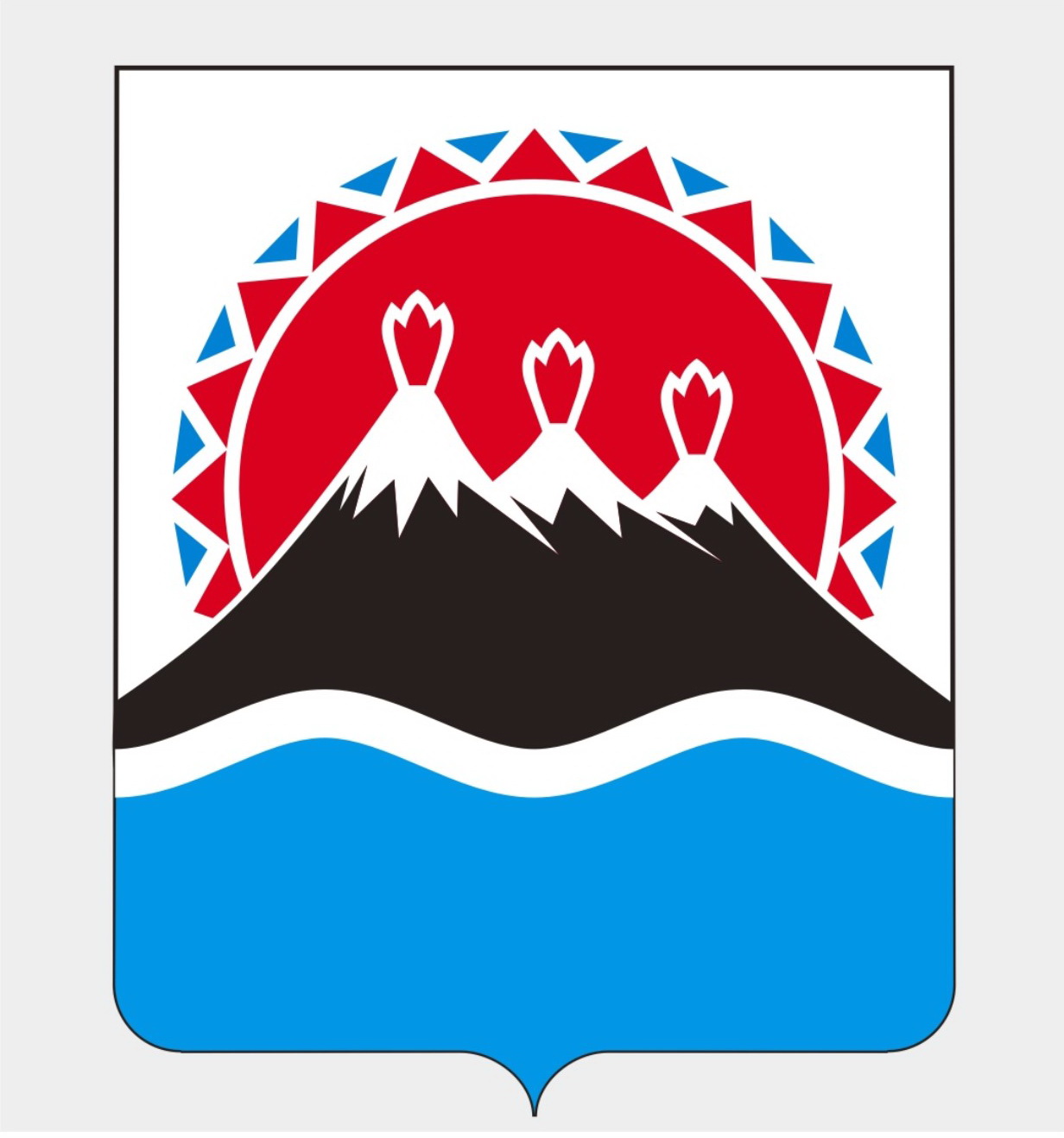 КАМЧАТСКИЙ КРАЙАГЕНТСТВО ПО ЗАНЯТОСТИ НАСЕЛЕНИЯ И МИГРАЦИОННОЙ ПОЛИТИКЕУчастие работодателей в региональной программе повышения мобильности трудовых ресурсовСтатьи 22.2, 22.3 Закона РФ от 19.04.1991 № 1032-1 «О занятости населения в Российской Федерации»Участие работодателей в региональной программе повышения мобильности трудовых ресурсовСтатьи 22.2, 22.3 Закона РФ от 19.04.1991 № 1032-1 «О занятости населения в Российской Федерации»УСЛОВИЯ       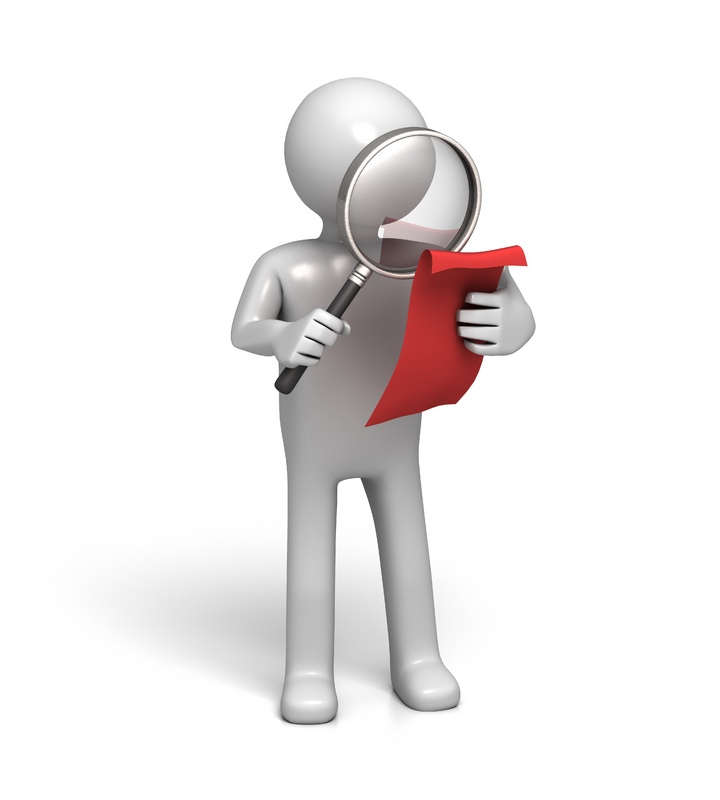 УСЛОВИЯ       ДОКУМЕНТЫ    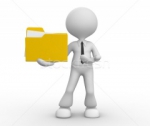 ТРЕБОВАНИЯ                  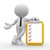 К РАБОТОДАТЕЛЮПривлечение работников из других регионовФинансовая поддержка до 225 тыс. рублей на 1 привлеченного работникаПеречисление средств при предоставлении документов, подтверждающих расходы организацииУпрощены процедуры и требования (в т.ч. запрет на проведение сокращений)Привлечение работников из других регионовФинансовая поддержка до 225 тыс. рублей на 1 привлеченного работникаПеречисление средств при предоставлении документов, подтверждающих расходы организацииУпрощены процедуры и требования (в т.ч. запрет на проведение сокращений)Заявка для участия в отборе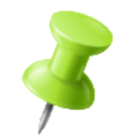 Соглашение (форма утв. Приказом Агентства по занятости населения от 15.09.2015 № 170)Сертификат на привлечение трудовых ресурсов (порядок получения утв. постановлением Правительства Камчатского края от 09.11.2015 № 397-П)Договор на предоставление финансовой поддержкиДокументы по произведенным расходамЛюбой работодатель (кроме государственных и муниципальных учреждений, иностранных юр. лиц)Заключение трудового договора с работником на срок не менее 2-х летОтсутствие длительных задолженностей по налогам страховым взносам (более года)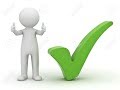 Все материалы: https://www.kamgov.ru/agzanyatКонсультации: (4152) 41-28-45Все материалы: https://www.kamgov.ru/agzanyatКонсультации: (4152) 41-28-45